Biļetens Nr1.Madona 06.04.20142. “SIGNĀLS EM TROPHY 2014”Papildus NolikumaPielikuma Nr.1Apvidus automašīnu sacensības “SIGNĀLS EM TROPHY DUBĻU ĒRGLIS 2014”nolikums un norise Punktu izteikt šādi:“Lielais Dubļu Ērglis” – riepas izmērs līdz 1043 mm nav ierobežots “SIGNĀLS EM TROPHY 2014”Papildus NolikumaPielikuma Nr.2LATVIJAS TROFI-REIDU TŪRISMA KAUSA 1. POSMA SACENSĪBU “SIGNĀLS EM TROPHY TŪRISMA KAUSS 2014”NOLIKUMAPunktu 3.2. izteikt šādi:3.2. Startējošajai automašīnai jābūt ar derīgu ikgadējās Tehniskās apskates uzlīmi vai citu apliecinošu dokumentu un derīgu OCTA polisi. Maksimālais riteņu izmērs (riepas ārējais diametrs): 33 collas jeb 840 mm nav ierobežots.Sacensību direktors: 	/Austris Gailītis/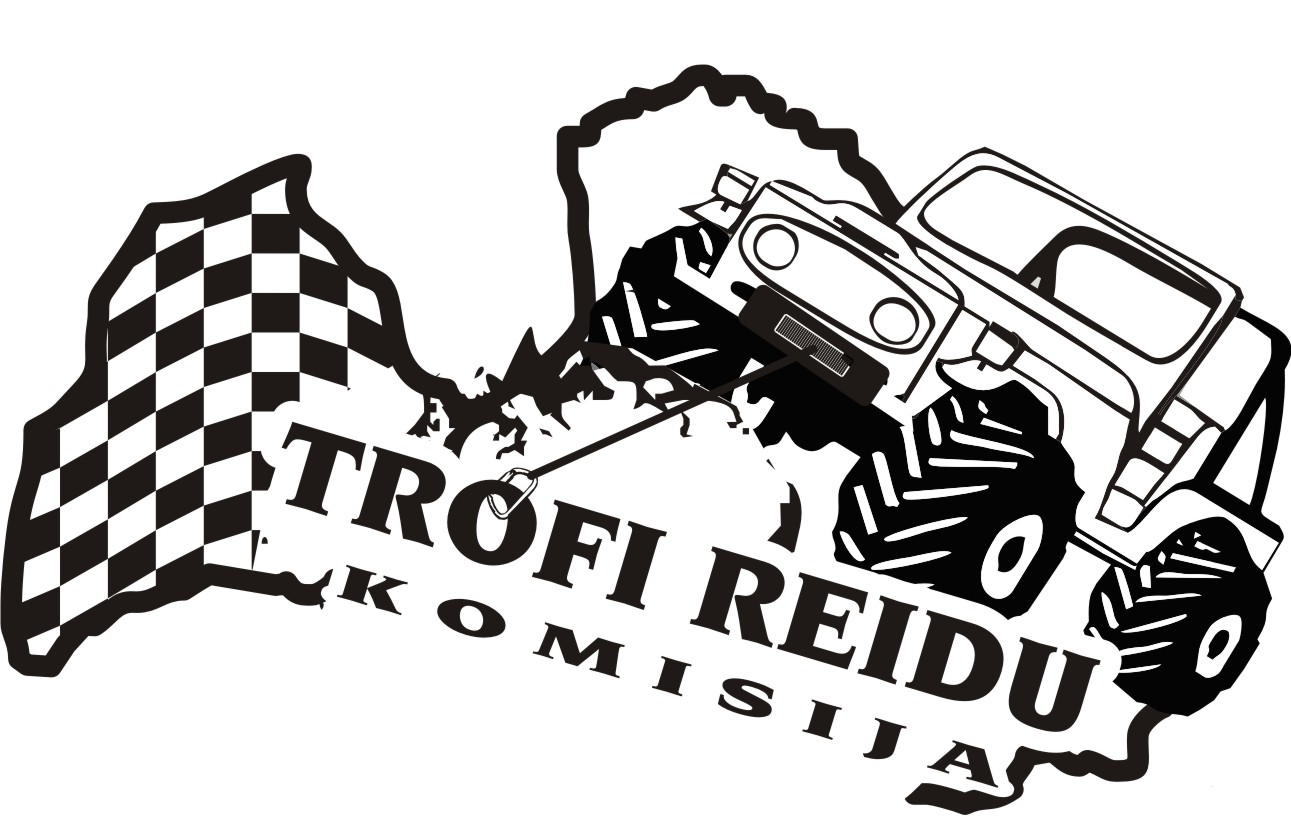 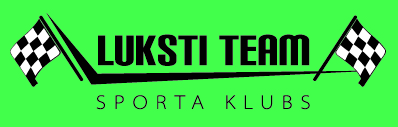 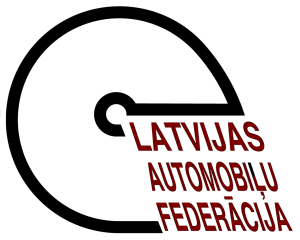 